Olive Oil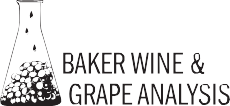 Olive OilOlive OilOlive OilOlive OilCustomer:                                     ID: 	 Customer: 	 ID:   	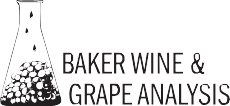 Customer: 	 ID:   	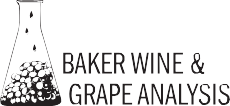 Customer: 	 ID:   	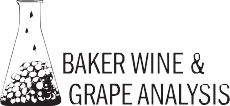 Customer: 	 
ID:   	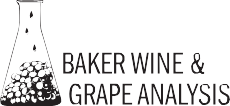 < 5000 gallons COOC
(FFA, Per, UV)FFA, Per, UV + MOIPolyphenolsMOIFree Fatty AcidPeroxideUV AnalysisOther:  	< 5000 gallons COOC
(FFA, Per, UV)FFA, Per, UV + MOIPolyphenolsMOIFree Fatty AcidPeroxideUV AnalysisOther:  	< 5000 gallons COOC
(FFA, Per, UV)FFA, Per, UV + MOIPolyphenolsMOIFree Fatty AcidPeroxideUV AnalysisOther:  	< 5000 gallons COOC
(FFA, Per, UV)FFA, Per, UV + MOIPolyphenolsMOIFree Fatty AcidPeroxideUV AnalysisOther:  	< 5000 gallons COOC
(FFA, Per, UV)FFA, Per, UV + MOIPolyphenolsMOIFree Fatty AcidPeroxideUV AnalysisOther:  	Olive Oil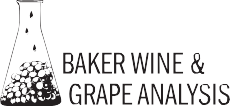 Olive OilOlive OilOlive OilOlive OilCustomer: 	 ID:   	Customer: 	 ID:   	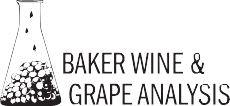 Customer: 	 ID:   	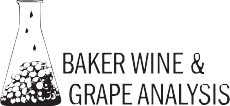 Customer: 	 ID:   	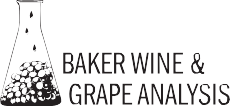 Customer: 	 
ID:   	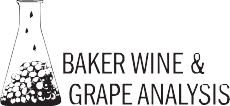 < 5000 gallons COOC
(FFA, Per, UV)FFA, Per, UV + MOIPolyphenolsMOIFree Fatty AcidPeroxideUV AnalysisOther:  	< 5000 gallons COOC
(FFA, Per, UV)FFA, Per, UV + MOIPolyphenolsMOIFree Fatty AcidPeroxideUV AnalysisOther:  	< 5000 gallons COOC
(FFA, Per, UV)FFA, Per, UV + MOIPolyphenolsMOIFree Fatty AcidPeroxideUV AnalysisOther:  	< 5000 gallons COOC
(FFA, Per, UV)FFA, Per, UV + MOIPolyphenolsMOIFree Fatty AcidPeroxideUV AnalysisOther:  	< 5000 gallons COOC
(FFA, Per, UV)FFA, Per, UV + MOIPolyphenolsMOIFree Fatty AcidPeroxideUV AnalysisOther:  	